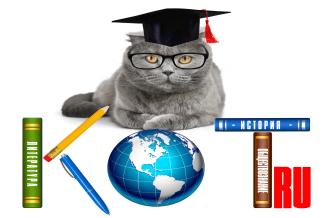 БЛАНК ОТВЕТОВДАННЫЕ УЧАСТНИКА:ОТВЕТЫ:Заполненный БЛАНК ОТВЕТОВ необходимо отправить на электронный адрес: ruskotru@mail.ruНазвание олимпиады (конкурса, викторины)«ЧЕЛОВЕК И ОБЩЕСТВО»ФИО участникаГруппаУчебное заведение, город (ССУЗ,ВУЗ) ФИО преподавателя-наставникаДолжность преподавателя-наставникаАдрес электронной почты педагога-наставникаНомер задания123456789101112131415161718192021